В старшей группе компенсирующей направленности прошло родительское собрание на тему: «Будем знакомы».Без союза с семьями воспитанников, без поддержки и помощи в воспитании и развитии детей, создании для них уютной и радостной обстановки в детском саду – невозможная задача. Каким должен быть наш союз? Что мы, взрослые, можем сделать для детей, чтобы их жизнь в саду была радостной, насыщенной и интересной? На эти и другие вопросы мы поговорили совместно с родителями, воспитателями и специалистами.Собрание началось с приветствия и знакомства. Было предложено нарисовать символ – кем является ребенок в семье.Родители узнали на что направлена работа педагога – психолога в группе, о психологических возрастных особенностях детей 5 – 6 лет, получили рекомендации как родителям важно относиться к своим детям.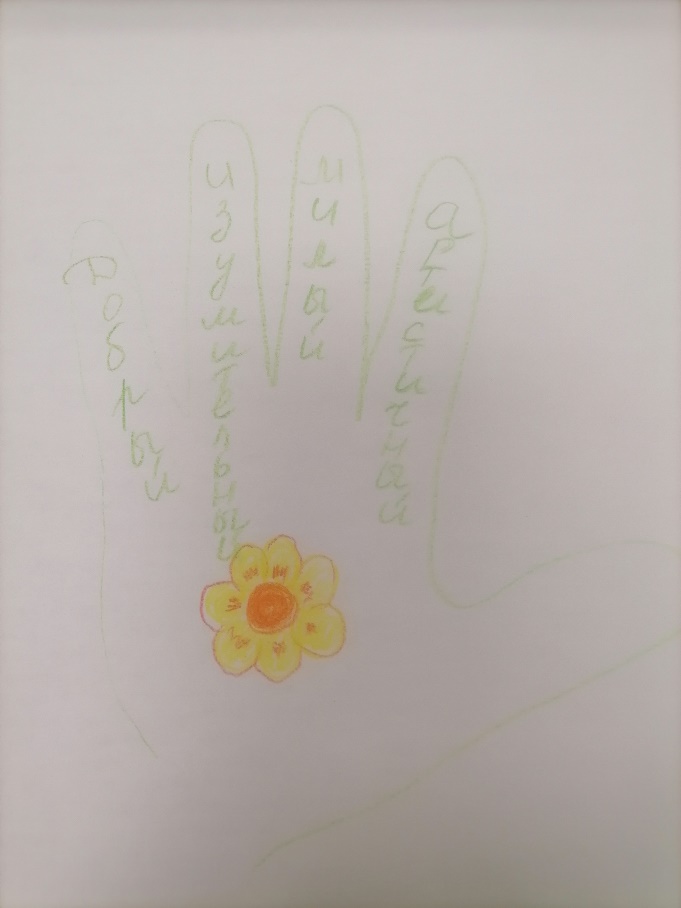 